PREFEITURA MUNICIPAL DE BOA VISTA DO CADEADO - RS LEI DE DIRETRIZES ORÇAMENTÁRIAS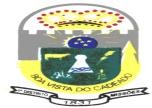 ANEXO DE  METAS FISCAISANEXO III(g) Estimativa da Compensação e Renúncia da Receita 2021FONTE: Planejamento - LDO 2.027/001, Secretaria Municipal de Administração, Planejamento e Fazenda, 03/08/2020, 11:21:01NOTA:O Código Tributário Municipal, destaca que o calendário para a arrecadação dos impostos IPTU - Principal e ISS - Principal e Taxas correlatas, correspondente a cada Exercício, será fixado, anualmente, por decreto do Poder Executivo sob a ótica dos artigos 201 e 203 em seu parágrafo único da Lei Complementar nº 001/2002.O Parágrafo único dos artigos mencionados acima destaca a renúncia de receita em 10% para os impostos pagos em cota única mediante decreto executivo anual.Boa Vista do Cadeado - RS, 03 de agosto de 2020.(LRF, art. 4°, § 2°, inciso V)R$ 1,00TRIBUTOMODALIDADESETORES/ PROGRAMAS/BENEFICIÁRIORENÚNCIA DE RECEITA PREVISTARENÚNCIA DE RECEITA PREVISTARENÚNCIA DE RECEITA PREVISTARENÚNCIA DE RECEITA PREVISTARENÚNCIA DE RECEITA PREVISTARENÚNCIA DE RECEITA PREVISTACOMPENSAÇÃOTRIBUTOMODALIDADESETORES/ PROGRAMAS/BENEFICIÁRIO202120212022202220232023COMPENSAÇÃOIPTU - PrincipalCrédito presumidoárea urbanaR$4.057,08R$4.202,32R$4.344,36Previsão no Código Tributário do Município conforme Lei Complementar nº 01/2002, art. 201. Parágrafo ÚnicoISS - PrincipalCrédito presumidoárea comercialR$10,84R$11,23R$11,61Previsão no Código Tributário do Município conforme Lei Complementar nº 01/2002, art. 203. Parágrafo ÚnicoTOTALTOTALTOTAL4.067,924.067,924.213,554.213,554.355,974.355,97-Fabio Mayer Barasuol,Vanessa dos Santos Xavier Padilha,Fabio da Silva Weischung,Valdêmio Luiz PegoraroPrefeito Municipal,Sec. Admin, Planej e Fazenda.Tec. Contábil CRC/RS 076956-7.Agente Tributário